PROPOZICE SOUSTŘEDĚNÍ 2021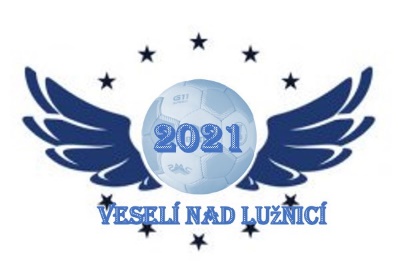 Místo pobytuNástup na soustředění 21. 8. 2021 ve 14:00 hod.Odjezd ze soustředění27. 8. 2021 ve 14:00 hod.NÁSTUP A ODJEZD ZAJIŠŤUJÍ RODIČE!!!CO JE TŘEBA PŘIBALIT?prohlášení účastníka a sdělení rodičů – řádně vyplněné a podepsané!!! potvrzení lékařské prohlídky s letošním datumem!!!zdravotní průkaz pojištěnce oblečení (na teplo i na zimu) sportovní oblečení, sportovní obuv na ven, do haly a přezůvky pláštěnku hygienické potřeby (včetně ručníku a osušky!!!) kapesníky plavky věci na spaníčepice nebo šátek, brýle s UV filtrem, krém na opalování malý batoh, plastová láhev na nápoje kapesné (dle uvážení)pomůcky na trénink (míč, švihadlo, chrániče…..)dobrou náladu, sportovního ducha a chuť bojovat … PRAVIDLA CHOVÁNÍ:účastník soustředění se řídí a přesně dodržuje pokyny trenérů účastník soustředění neopustí po dobu soustředění svévolně určené prostory účastník si je vědom přísného zákazu kouření a požívání alkoholických nápojů a jiných omamných látek po celou dobu soustředění dojde-li k poškození majetku účastníkem tento je povinen uhradit vzniklou škodu. KONTAKTY NA TRENÉRYPovinnost testování a nošení respirátorů bude upravena dle aktuální epidemiologické situace a v návaznosti na platné mimořádné opatření Ministerstva zdravotnictví, respektive usnesení vlády v době konání soustředění.Místo:TJ Lokomotiva Veselí nad LužnicíAdresa:Sokolská 651, Veselí nad LužnicíWEB:https://lokomotivaveseli.cz/Ubytování:v pokojích na postelích (lůžkoviny součástí)Stravování:celodenní v restauraci https://pivovarskydvur.jex.cz/(začínáme večeří)MLADŠÍ ŽÁCIRoman Gottfried732570333MLADŠÍ ŽAČKYLenka Zimmelová606122076STARŠÍ ŽAČKYZdeňka Čapková604123915STARŠÍ ŽÁCIDavid Máče730826285DOROSTENCIKamil Houška724068500HROMOSVOD 😊Jan Borovka607685950